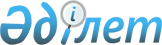 О внесении изменений в решение областного маслихата от 14 декабря 2017 года № 175/18 "Об областном бюджете на 2018 - 2020 годы"Решение маслихата Павлодарской области от 26 сентября 2018 года № 253/24. Зарегистрировано Департаментом юстиции Павлодарской области 3 октября 2018 года № 6069
      В соответствии с пунктом 4 статьи 106 Бюджетного кодекса Республики Казахстан от 4 декабря 2008 года, подпунктом 1) пункта 1 статьи 6 Закона Республики Казахстан от 23 января 2001 года "О местном государственном управлении и самоуправлении в Республике Казахстан" Павлодарский областной маслихат РЕШИЛ:
      1. Внести в решение областного маслихата от 14 декабря 2017 года № 175/18 "Об областном бюджете на 2018 - 2020 годы" (зарегистрированное в Реестре государственной регистрации нормативных правовых актов за № 5741, опубликованное 22 декабря 2017 года в информационной системе "Эталонный контрольный банк нормативных правовых актов Республики Казахстан") следующие изменения:
      в пункте 1:
      в подпункте 1):
      цифры "151051856" заменить цифрами "154115859";
      цифры "29737147" заменить цифрами "32766158";
      цифры "1681495" заменить цифрами "1707475";
      цифры "800" заменить цифрами "10000";
      цифры "119632414" заменить цифрами "119632226";
      в подпункте 2) цифры "150743812" заменить цифрами "153807815";
      в подпункте 3):
      цифры "7237297" заменить цифрами "6930998";
      цифры "10237761" заменить цифрами "9931462";
      в подпункте 5) цифры "-8740223" заменить цифрами "-8433924";
      в подпункте 6) цифры "8740223" заменить цифрами "8433924";
      в пункте 2:
      в подпункте 1) слова "Качирскому, Лебяжинскому" заменить словами "Тереңкөл, Аққулы";
      в подпункте 2) слова "Качирскому, Лебяжинскому" заменить словами "Тереңкөл, Аққулы";
      в подпункте 3) слова "Качирскому, Лебяжинскому" заменить словами "Тереңкөл, Аққулы";
      в подпункте 4) слова "Качирскому, Лебяжинскому" заменить словами "Тереңкөл, Аққулы";
      в пункте 5:
      слово "Качирский" заменить словом "Тереңкөл";
      слово "Лебяжинский" заменить словом "Аққулы";
      в пункте 7:
      цифры "116624" заменить цифрами "113757";
      цифры "2133898" заменить цифрами "2107419";
      цифры "251621" заменить цифрами "207019";
      цифры "2133748" заменить цифрами "2464748";
      цифры "357153" заменить цифрами "357142";
      цифры "50000" заменить цифрами "71939";
      цифры "762578" заменить цифрами "773078";
      цифры "2250847" заменить цифрами "2136877";
      цифры "3341227" заменить цифрами "3506783";
      в пункте 8:
      цифры "209316" заменить цифрами "190004";
      цифры "2263033" заменить цифрами "2522645";
      цифры "1913057" заменить цифрами "1961321";
      цифры "1126726" заменить цифрами "2173806";
      цифры "575515" заменить цифрами "712161";
      цифры "213014" заменить цифрами "194777";
      цифры "198395" заменить цифрами "195915";
      цифры "1772773" заменить цифрами "1787162";
      цифры "371726" заменить цифрами "365778";
      цифры "619419" заменить цифрами "614239";
      цифры "229856" заменить цифрами "237830";
      в пункте 11 цифры "6416463" заменить цифрами "6110164";
      приложения 1, 2 к указанному решению изложить в новой редакции согласно приложениям 1, 2 к настоящему решению.
      2. Контроль за исполнением настоящего решения возложить на постоянную комиссию областного маслихата по экономике и бюджету.
      3. Настоящее решение вводится в действие с 1 января 2018 года. Областной бюджет на 2018 год
(с изменениями) Областной бюджет на 2019 год
(с изменениями)
					© 2012. РГП на ПХВ «Институт законодательства и правовой информации Республики Казахстан» Министерства юстиции Республики Казахстан
				
      Председатель сессии

К. Абишев

      Секретарь областного маслихата

Б. Бексеитова
Приложение 1
к решению Павлодарского
областного маслихата
(XXIV сессия, VI созыв) от 26
сентября 2018 года № 253/24Приложение 1
к решению Павлодарского
областного маслихата
(XVIII сессия, VI созыв) от 14
декабря 2017 года № 175/18
Категория
Категория
Категория
Категория
Сумма (тысяч тенге)
Класс
Класс
Класс
Сумма (тысяч тенге)
Подкласс
Подкласс
Сумма (тысяч тенге)
Наименование
Сумма (тысяч тенге)
1
2
3
4
5
1. Доходы
154 115 859
1
Налоговые поступления
32 766 158
01
Подоходный налог
8 794 659
2
Индивидуальный подоходный налог
8 794 659
03
Социальный налог
7 407 644
1
Социальный налог
7 407 644
05
Внутренние налоги на товары, работы и услуги
16 563 855
3
Поступления за использование природных и других ресурсов
16 303 237
4
Сборы за ведение предпринимательской и профессиональной деятельности
260 618
2
Неналоговые поступления
1 707 475
01
Доходы от государственной собственности
142 550
1
Поступления части чистого дохода государственных предприятий
21 402
3
Дивиденды на государственные пакеты акций, находящиеся в государственной собственности
122
4
Доходы на доли участия в юридических лицах, находящиеся в государственной собственности
8 761
5
Доходы от аренды имущества, находящегося в государственной собственности
75 000
7
Вознаграждения по кредитам, выданным из государственного бюджета
37 265
02
Поступления от реализации товаров (работ, услуг) государственными учреждениями, финансируемыми из государственного бюджета
2 300
1
Поступления от реализации товаров (работ, услуг) государственными учреждениями, финансируемыми из государственного бюджета
2 300
04
Штрафы, пени, санкции, взыскания, налагаемые государственными учреждениями, финансируемыми из государственного бюджета, а также содержащимися и финансируемыми из бюджета (сметы расходов) Национального Банка Республики Казахстан
877 962
1
Штрафы, пени, санкции, взыскания, налагаемые государственными учреждениями, финансируемыми из государственного бюджета, а также содержащимися и финансируемыми из бюджета (сметы расходов) Национального Банка Республики Казахстан
877 962
06
Прочие неналоговые поступления
684 663
1
Прочие неналоговые поступления
684 663
3
Поступления от продажи основного капитала
10 000
01
Продажа государственного имущества, закрепленного за государственными учреждениями
10 000
1
Продажа государственного имущества, закрепленного за государственными учреждениями
10 000
4
Поступления трансфертов
119 632 226
01
Трансферты из нижестоящих органов государственного управления
28 865 624
2
Трансферты из районных (городов областного значения) бюджетов
28 865 624
02
Трансферты из вышестоящих органов государственного управления
90 766 602
1
Трансферты из республиканского бюджета
90 766 602
Функциональная группа
Функциональная группа
Функциональная группа
Функциональная группа
Функциональная группа
Сумма (тысяч тенге)
Функциональная подгруппа
Функциональная подгруппа
Функциональная подгруппа
Функциональная подгруппа
Сумма (тысяч тенге)
Администратор бюджетных программ
Администратор бюджетных программ
Администратор бюджетных программ
Сумма (тысяч тенге)
Программа
Программа
Сумма (тысяч тенге)
Наименование
Сумма (тысяч тенге)
1
2
3
4
5
6
2. Затраты
153 807 815
01
Государственные услуги общего характера
3 394 051
1
Представительные, исполнительные и другие органы, выполняющие общие функции государственного управления
2 319 929
110
Аппарат маслихата области
64 330
001
Услуги по обеспечению деятельности маслихата области
60 626
003
Капитальные расходы государственного органа
3 704
120
Аппарат акима области
2 099 778
001
Услуги по обеспечению деятельности акима области
1 412 100
004
Капитальные расходы государственного органа
22 288
007
Капитальные расходы подведомственных государственных учреждений и организаций
373 442
009
Обеспечение и проведение выборов акимов городов районного значения, сел, поселков, сельских округов
8 570
013
Обеспечение деятельности Ассамблеи народа Казахстана области
169 621
113
Целевые текущие трансферты из местных бюджетов
113 757
282
Ревизионная комиссия области
155 821
001
Услуги по обеспечению деятельности ревизионной комиссии области
155 530
003
Капитальные расходы государственного органа
291
2
Финансовая деятельность
611 867
257
Управление финансов области
611 867
001
Услуги по реализации государственной политики в области исполнения местного бюджета и управления коммунальной собственностью
162 654
009
Приватизация, управление коммунальным имуществом, постприватизационная деятельность и регулирование споров, связанных с этим
13 407
013
Капитальные расходы государственного органа
35 467
028
Приобретение имущества в коммунальную собственность
400 339
5
Планирование и статистическая деятельность
222 995
258
Управление экономики и бюджетного планирования области
222 995
001
Услуги по реализации государственной политики в области формирования и развития экономической политики, системы государственного планирования
196 877
005
Капитальные расходы государственного органа
19 418
061
Экспертиза и оценка документации по вопросам бюджетных инвестиций и государственно-частного партнерства, в том числе концессии
6 700
9
Прочие государственные услуги общего характера
239 260
269
Управление по делам религий области
80 507
001
Услуги по реализации государственной политики в сфере религиозной деятельности на местном уровне
29 083
003
Капитальные расходы государственного органа
643
005
Изучение и анализ религиозной ситуации в регионе
50 781
700
Управление недропользования, окружающей среды и водных ресурсов области
87 170
001
Услуги по реализации государственной политики в сфере недропользования, окружающей среды и водных ресурсов на местном уровне
86 911
003
Капитальные расходы государственного органа
259
701
Управление предпринимательства, торговли и туризма области
71 583
001
Услуги по реализации государственной политики на местном уровне в области развития предпринимательства, торговли и туризма
71 383
003
Капитальные расходы государственного органа
200
02
Оборона
210 578
1
Военные нужды
27 885
120
Аппарат акима области
27 885
010
Мероприятия в рамках исполнения всеобщей воинской обязанности
27 885
2
Организация работы по чрезвычайным ситуациям
182 693
120
Аппарат акима области
51 661
012
Мобилизационная подготовка и мобилизация областного масштаба
51 661
287
Территориальный орган, уполномоченных органов в области чрезвычайных ситуаций природного и техногенного характера, гражданской обороны, финансируемый из областного бюджета
131 032
002
Капитальные расходы территориального органа и подведомственных государственных учреждений
89 602
004
Предупреждение и ликвидация чрезвычайных ситуаций областного масштаба
41 430
03
Общественный порядок, безопасность, правовая, судебная, уголовно-исполнительная деятельность
6 139 606
1
Правоохранительная деятельность
6 139 606
252
Исполнительный орган внутренних дел, финансируемый из областного бюджета
6 139 606
001
Услуги по реализации государственной политики в области обеспечения охраны общественного порядка и безопасности на территории области
5 079 198
003
Поощрение граждан, участвующих в охране общественного порядка
6 900
006
Капитальные расходы государственного органа
888 087
013
Услуги по размещению лиц, не имеющих определенного места жительства и документов
52 965
014
Организация содержания лиц, арестованных в административном порядке
65 869
015
Организация содержания служебных животных
36 590
024
Проведение учений по действиям при угрозе и возникновении кризисной ситуации
9 997
04
Образование
19 912 416
2
Начальное, основное среднее и общее среднее образование
8 396 696
261
Управление образования области
6 792 128
003
Общеобразовательное обучение по специальным образовательным учебным программам
1 256 203
006
Общеобразовательное обучение одаренных детей в специализированных организациях образования
2 658 008
055
Дополнительное образование для детей
403 121
056
Целевые текущие трансферты районным (городов областного значения) бюджетам на доплату учителям, прошедшим стажировку по языковым курсам и на доплату учителям за замещение на период обучения основного сотрудника
166 436
071
Целевые текущие трансферты районным (городов областного значения) бюджетам на доплату учителям организаций образования, реализующим учебные программы начального, основного и общего среднего образования по обновленному содержанию образования, и возмещение сумм, выплаченных по данному направлению расходов за счет средств местных бюджетов
2 102 868
072
Целевые текущие трансферты районным (городов областного значения) бюджетам на доплату за квалификацию педагогического мастерства учителям, прошедшим национальный квалификационный тест и реализующим образовательные программы начального, основного и общего среднего образования
205 492
271
Управление строительства области
808 948
079
Целевые трансферты на развитие районным (городов областного значения) бюджетам на строительство и реконструкцию объектов начального, основного среднего и общего среднего образования
790 004
086
Строительство и реконструкция объектов начального, основного среднего и общего среднего образования
18 944
285
Управление физической культуры и спорта области
795 620
006
Дополнительное образование для детей и юношества по спорту
372 589
007
Общеобразовательное обучение одаренных в спорте детей в специализированных организациях образования
423 031
4
Техническое и профессиональное, послесреднее образование
7 605 226
253
Управление здравоохранения области
381 281
043
Подготовка специалистов в организациях технического и профессионального, послесреднего образования
381 281
261
Управление образования области
6 296 787
024
Подготовка специалистов в организациях технического и профессионального образования
6 020 130
025
Подготовка специалистов в организациях послесреднего образования
276 657
271
Управление строительства области
927 158
099
Строительство и реконструкция объектов технического, профессионального и послесреднего образования
927 158
5
Переподготовка и повышение квалификации специалистов
880 465
253
Управление здравоохранения области
4 071
003
Повышение квалификации и переподготовка кадров
4 071
261
Управление образования области
876 394
052
Повышение квалификации, подготовка и переподготовка кадров в рамках Программы развития продуктивной занятости и массового предпринимательства
876 394
6
Высшее и послевузовское образование
60 391
253
Управление здравоохранения области
43 267
057
Подготовка специалистов с высшим, послевузовским образованием и оказание социальной поддержки обучающимся
43 267
261
Управление образования области
17 124
057
Подготовка специалистов с высшим, послевузовским образованием и оказание социальной поддержки обучающимся
17 124
9
Прочие услуги в области образования
2 969 638
261
Управление образования области
2 969 638
001
Услуги по реализации государственной политики на местном уровне в области образования
121 359
004
Информатизация системы образования в областных государственных учреждениях образования
40 197
005
Приобретение и доставка учебников, учебно-методических комплексов для областных государственных учреждений образования
64 093
007
Проведение школьных олимпиад, внешкольных мероприятий и конкурсов областного масштаба
128 113
011
Обследование психического здоровья детей и подростков и оказание психолого-медико-педагогической консультативной помощи населению
224 273
029
Методическая работа
84 119
067
Капитальные расходы подведомственных государственных учреждений и организаций
200 065
113
Целевые текущие трансферты из местных бюджетов
2 107 419
05
Здравоохранение
6 724 449
2
Охрана здоровья населения
3 124 104
253
Управление здравоохранения области
1 022 426
006
Услуги по охране материнства и детства
166 635
007
Пропаганда здорового образа жизни
88 227
041
Дополнительное обеспечение гарантированного объема бесплатной медицинской помощи по решению местных представительных органов областей
767 308
042
Проведение медицинской организацией мероприятий, снижающих половое влечение, осуществляемые на основании решения суда
256
271
Управление строительства области
2 101 678
038
Строительство и реконструкция объектов здравоохранения 
2 101 678
3
Специализированная медицинская помощь
917 549
253
Управление здравоохранения области
917 549
027
Централизованный закуп и хранение вакцин и других медицинских иммунобиологических препаратов для проведения иммунопрофилактики населения
917 549
5
Другие виды медицинской помощи
61 005
253
Управление здравоохранения области
61 005
029
Областные базы спецмедснабжения
61 005
9
Прочие услуги в области здравоохранения
2 621 791
253
Управление здравоохранения области
2 621 791
001
Услуги по реализации государственной политики на местном уровне в области здравоохранения
143 339
008
Реализация мероприятий по профилактике и борьбе со СПИД в Республике Казахстан
176 532
016
Обеспечение граждан бесплатным или льготным проездом за пределы населенного пункта на лечение
7 426
018
Информационно-аналитические услуги в области здравоохранения
18 406
030
Капитальные расходы государственных органов здравоохранения
4 562
033
Капитальные расходы медицинских организаций здравоохранения
2 271 526
06
Социальная помощь и социальное обеспечение
5 336 252
1
Социальное обеспечение
3 104 359
256
Управление координации занятости и социальных программ области
2 166 093
002
Предоставление специальных социальных услуг для престарелых и инвалидов в медико-социальных учреждениях (организациях) общего типа, в центрах оказания специальных социальных услуг, в центрах социального обслуживания
552 187
012
Предоставление специальных социальных услуг для детей-инвалидов в государственных медико-социальных учреждениях (организациях) для детей с нарушениями функций опорно-двигательного аппарата, в центрах оказания специальных социальных услуг, в центрах социального обслуживания
111 334
013
Предоставление специальных социальных услуг для инвалидов с психоневрологическими заболеваниями, в психоневрологических медико-социальных учреждениях (организациях), в центрах оказания специальных социальных услуг, в центрах социального обслуживания
932 175
014
Предоставление специальных социальных услуг для престарелых, инвалидов, в том числе детей-инвалидов, в реабилитационных центрах
208 420
015
Предоставление специальных социальных услуг для детей-инвалидов с психоневрологическими патологиями в детских психоневрологических медико-социальных учреждениях (организациях), в центрах оказания специальных социальных услуг, в центрах социального обслуживания
142 594
049
Целевые текущие трансферты районным (городов областного значения) бюджетам на выплату государственной адресной социальной помощи 
106 882
056
Целевые текущие трансферты районным (городов областного значения) бюджетам на внедрение консультантов по социальной работе и ассистентов в Центрах занятости населения
112 501
261
Управление образования области
938 266
015
Социальное обеспечение сирот, детей, оставшихся без попечения родителей
895 352
037
Социальная реабилитация
42 914
2
Социальная помощь
256 835
256
Управление координации занятости и социальных программ области
256 835
003
Социальная поддержка инвалидов
251 943
055
Целевые текущие трансферты районным (городов областного значения) бюджетам на субсидирование затрат работодателя на создание специальных рабочих мест для трудоустройства инвалидов
4 892
9
Прочие услуги в области социальной помощи и социального обеспечения
1 975 058
256
Управление координации занятости и социальных программ области
1 902 085
001
Услуги по реализации государственной политики на местном уровне в области обеспечения занятости и реализации социальных программ для населения
104 526
011
Оплата услуг по зачислению, выплате и доставке пособий и других социальных выплат
322
019
Реализация текущих мероприятий, направленных на развитие рынка труда, в рамках Программы развития продуктивной занятости и массового предпринимательства
10 644
037
Целевые текущие трансферты районным (городов областного значения) бюджетам на реализацию мероприятий, направленных на развитие рынка труда, в рамках Программы развития продуктивной занятости и массового предпринимательства
1 045 185
044
Реализация миграционных мероприятий на местном уровне
8 138
045
Целевые текущие трансферты районным (городов областного значения) бюджетам на реализацию Плана мероприятий по обеспечению прав и улучшению качества жизни инвалидов в Республике Казахстан на 2012 – 2018 годы
262 320
046
Реализация Плана мероприятий по обеспечению прав и улучшению качества жизни инвалидов в Республике Казахстан на 2012 - 2018 годы
158 002
053
Услуги по замене и настройке речевых процессоров к кохлеарным имплантам
32 915
054
Целевые текущие трансферты районным (городов областного значения) бюджетам на размещение государственного социального заказа в неправительственных организациях
203 422
067
Капитальные расходы подведомственных государственных учреждений и организаций
76 611
297
Управление труда области
72 973
001
Услуги по реализации государственной политики в области регулирования трудовых отношений на местном уровне
63 856
003
Капитальные расходы государственного органа
9 117
07
Жилищно-коммунальное хозяйство
31 912 667
1
Жилищное хозяйство
11 245 766
271
Управление строительства области
11 245 766
014
Целевые трансферты на развитие районным (городов областного значения) бюджетам на строительство и (или) реконструкцию жилья коммунального жилищного фонда
4 186 634
027
Целевые трансферты на развитие районным (городов областного значения) бюджетам на развитие и (или) обустройство инженерно-коммуникационной инфраструктуры
7 059 132
2
Коммунальное хозяйство
20 014 591
271
Управление строительства области
13 643 679
058
Целевые трансферты на развитие районным (городов областного значения) бюджетам на развитие системы водоснабжения и водоотведения в сельских населенных пунктах
13 643 679
279
Управление энергетики и жилищно-коммунального хозяйства области
6 370 912
001
Услуги по реализации государственной политики на местном уровне в области энергетики и жилищно-коммунального хозяйства
75 547
005
Капитальные расходы государственного органа
4 768
010
Целевые трансферты на развитие районным (городов областного значения) бюджетам на развитие системы водоснабжения и водоотведения
3 466 845
032
Субсидирование стоимости услуг по подаче питьевой воды из особо важных групповых и локальных систем водоснабжения, являющихся безальтернативными источниками питьевого водоснабжения 
131 013
113
Целевые текущие трансферты из местных бюджетов
2 485 748
114
Целевые трансферты на развитие из местных бюджетов
206 991
3
Благоустройство населенных пунктов
652 310
279
Управление энергетики и жилищно-коммунального хозяйства области
652 310
041
Проведение профилактической дезинсекции и дератизации (за исключением дезинсекции и дератизации на территории природных очагов инфекционных и паразитарных заболеваний, а также в очагах инфекционных и паразитарных заболеваний)
652 310
08
Культура, спорт, туризм и информационное пространство
7 533 442
1
Деятельность в области культуры
1 373 684
273
Управление культуры, архивов и документации области
1 373 684
005
Поддержка культурно-досуговой работы
373 379
007
Обеспечение сохранности историко-культурного наследия и доступа к ним
336 915
008
Поддержка театрального и музыкального искусства
663 390
2
Спорт
3 974 601
271
Управление строительства области
6 172
017
Развитие объектов спорта
6 172
285
Управление физической культуры и спорта области
3 968 429
001
Услуги по реализации государственной политики на местном уровне в сфере физической культуры и спорта
56 333
002
Проведение спортивных соревнований на областном уровне
91 646
003
Подготовка и участие членов областных сборных команд по различным видам спорта на республиканских и международных спортивных соревнованиях
3 654 596
005
Капитальные расходы государственного органа
1 632
032
Капитальные расходы подведомственных государственных учреждений и организаций
29 286
113
Целевые текущие трансферты из местных бюджетов
134 936
3
Информационное пространство
1 057 457
263
Управление внутренней политики области
630 923
007
Услуги по проведению государственной информационной политики
630 923
264
Управление по развитию языков области
74 734
001
Услуги по реализации государственной политики на местном уровне в области развития языков
43 201
002
Развитие государственного языка и других языков народа Казахстана
31 533
273
Управление культуры, архивов и документации области
351 800
009
Обеспечение функционирования областных библиотек
137 685
010
Обеспечение сохранности архивного фонда
214 115
4
Туризм
44 558
701
Управление предпринимательства, торговли и туризма области
44 558
004
Регулирование туристской деятельности
44 558
9
Прочие услуги по организации культуры, спорта, туризма и информационного пространства
1 083 142
263
Управление внутренней политики области
106 124
001
Услуги по реализации государственной внутренней политики на местном уровне
104 212
005
Капитальные расходы государственного органа
1 912
273
Управление культуры, архивов и документации области
742 826
001
Услуги по реализации государственной политики на местном уровне в области культуры и управления архивным делом
80 132
003
Капитальные расходы государственного органа
1 977
032
Капитальные расходы подведомственных государственных учреждений и организаций
303 575
113
Целевые текущие трансферты из местных бюджетов
357 142
283
Управление по вопросам молодежной политики области
234 192
001
Услуги по реализации молодежной политики на местном уровне
30 101
005
Реализация мероприятий в сфере молодежной политики
189 091
032
Капитальные расходы подведомственных государственных учреждений и организаций
15 000
09
Топливно-энергетический комплекс и недропользование
6 204 834
1
Топливо и энергетика
6 204 834
271
Управление строительства области
124 229
019
Целевые трансферты на развитие районным (городов областного значения) бюджетам на развитие теплоэнергетической системы
124 229
279
Управление энергетики и жилищно-коммунального хозяйства области
5 787 120
011
Целевые трансферты на развитие районным (городов областного значения) бюджетам на развитие теплоэнергетической системы
5 787 120
700
Управление недропользования, окружающей среды и водных ресурсов области
293 485
081
Организация и проведение поисково-разведочных работ на подземные воды для хозяйственно-питьевого водоснабжения населенных пунктов
293 485
10
Сельское, водное, лесное, рыбное хозяйство, особо охраняемые природные территории, охрана окружающей среды и животного мира, земельные отношения
11 895 988
1
Сельское хозяйство
10 955 796
255
Управление сельского хозяйства области
10 771 479
001
Услуги по реализации государственной политики на местном уровне в сфере сельского хозяйства
105 603
002
Поддержка семеноводства
360 808
003
Капитальные расходы государственного органа
426
014
Субсидирование стоимости услуг по доставке воды сельскохозяйственным товаропроизводителям
150 000
020
Субсидирование повышения урожайности и качества продукции растениеводства, удешевление стоимости горюче-смазочных материалов и других товарно-материальных ценностей, необходимых для проведения весенне-полевых и уборочных работ, путем субсидирования производства приоритетных культур 
1 049 508
029
Мероприятия по борьбе с вредными организмами сельскохозяйственных культур
25 937
041
Удешевление сельхозтоваропроизводителям стоимости гербицидов, биоагентов (энтомофагов) и биопрепаратов, предназначенных для обработки сельскохозяйственных культур в целях защиты растений
866 063
045
Определение сортовых и посевных качеств семенного и посадочного материала
32 184
047
Субсидирование стоимости удобрений (за исключением органических)
582 049
048
Возделывание сельскохозяйственных культур в защищенном грунте
8 540
050
Возмещение части расходов, понесенных субъектом агропромышленного комплекса, при инвестиционных вложениях
2 489 000
053
Субсидирование развития племенного животноводства, повышение продуктивности и качества продукции животноводства
3 402 069
054
Субсидирование заготовительным организациям в сфере агропромышленного комплекса суммы налога на добавленную стоимость, уплаченного в бюджет, в пределах исчисленного налога на добавленную стоимость
17 159
055
Субсидирование процентной ставки по кредитным и лизинговым обязательствам в рамках направления по финансовому оздоровлению субъектов агропромышленного комплекса
3 202
056
Субсидирование ставок вознаграждения при кредитовании, а также лизинге на приобретение сельскохозяйственных животных, техники и технологического оборудования
1 167 733
057
Субсидирование затрат перерабатывающих предприятий на закуп сельскохозяйственной продукции для производства продуктов ее глубокой переработки в сфере животноводства
381 700
060
Частичное гарантирование по микрокредитам в рамках Программы развития продуктивной занятости и массового предпринимательства
63 473
071
Обучение предпринимательству в рамках Программы развития продуктивной занятости и массового предпринимательства
66 025
719
Управление ветеринарии области
184 317
001
Услуги по реализации государственной политики на местном уровне в сфере ветеринарии
49 636
028
Услуги по транспортировке ветеринарных препаратов до пункта временного хранения
3 545
030
Централизованный закуп ветеринарных препаратов по профилактике и диагностике энзоотических болезней животных, услуг по их профилактике и диагностике, организация их хранения и транспортировки (доставки) местным исполнительным органам районов (городов областного значения)
34 197
040
Централизованный закуп средств индивидуальной защиты работников, приборов, инструментов, техники, оборудования и инвентаря, для материально-технического оснащения государственных ветеринарных организаций
25 000
113
Целевые текущие трансферты из местных бюджетов
71 939
3
Лесное хозяйство
301 501
700
Управление недропользования, окружающей среды и водных ресурсов области
301 501
008
Охрана, защита, воспроизводство лесов и лесоразведение
301 501
5
Охрана окружающей среды
532 248
700
Управление недропользования, окружающей среды и водных ресурсов области
532 248
017
Мероприятия по охране окружающей среды
125 101
022
Развитие объектов охраны окружающей среды
407 147
6
Земельные отношения
106 443
251
Управление земельных отношений области
58 387
001
Услуги по реализации государственной политики в области регулирования земельных отношений на территории области
58 387
725
Управление по контролю за использованием и охраной земель области
48 056
001
Услуги по реализации государственной политики на местном уровне в сфере контроля за использованием и охраной земель
46 055
003
Капитальные расходы государственного органа
2 001
11
Промышленность, архитектурная, градостроительная и строительная деятельность
3 035 030
2
Архитектурная, градостроительная и строительная деятельность
3 035 030
271
Управление строительства области
2 918 578
001
Услуги по реализации государственной политики на местном уровне в области строительства
82 096
005
Капитальные расходы государственного органа
2 478
113
Целевые текущие трансферты из местных бюджетов
773 078
114
Целевые трансферты на развитие из местных бюджетов
2 060 926
272
Управление архитектуры и градостроительства области
73 163
001
Услуги по реализации государственной политики в области архитектуры и градостроительства на местном уровне
46 822
004
Капитальные расходы государственного органа
10 341
113
Целевые текущие трансферты из местных бюджетов
16 000
724
Управление государственного архитектурно-строительного контроля области
43 289
001
Услуги по реализации государственной политики на местном уровне в сфере государственного архитектурно-строительного контроля
43 289
12
Транспорт и коммуникации
13 015 971
1
Автомобильный транспорт
9 416 965
268
Управление пассажирского транспорта и автомобильных дорог области
9 416 965
002
Развитие транспортной инфраструктуры
2 495 447
003
Обеспечение функционирования автомобильных дорог
742 907
025
Капитальный и средний ремонт автомобильных дорог областного значения и улиц населенных пунктов
299 832
027
Целевые текущие трансферты районным (городов областного значения) бюджетам на финансирование приоритетных проектов транспортной инфраструктуры
4 092 162
028
Реализация приоритетных проектов транспортной инфраструктуры
1 786 617
9
Прочие услуги в сфере транспорта и коммуникаций
3 599 006
268
Управление пассажирского транспорта и автомобильных дорог области
3 599 006
001
Услуги по реализации государственной политики на местном уровне в области транспорта и коммуникаций
74 801
011
Капитальные расходы государственного органа
17 422
113
Целевые текущие трансферты из местных бюджетов
3 506 783
13
Прочие
6 462 205
1
Регулирование экономической деятельности
1 673 553
271
Управление строительства области
1 673 553
040
Развитие инфраструктуры специальных экономических зон, индустриальных зон, индустриальных парков
1 673 553
3
Поддержка предпринимательской деятельности и защита конкуренции
2 074 031
271
Управление строительства области
20 000
051
Развитие индустриальной инфраструктуры в рамках Единой программы поддержки и развития бизнеса "Дорожная карта бизнеса 2020"
20 000
701
Управление предпринимательства, торговли и туризма области
2 054 031
005
Поддержка частного предпринимательства в рамках Единой программы поддержки и развития бизнеса "Дорожная карта бизнеса 2020"
43 000
007
Субсидирование процентной ставки по кредитам в рамках Единой программы поддержки и развития бизнеса "Дорожная карта бизнеса 2020"
1 877 286
008
Поддержка предпринимательской деятельности
3 000
009
Частичное гарантирование кредитов малому и среднему бизнесу в рамках Единой программы поддержки и развития бизнеса "Дорожная карта бизнеса 2020"
48 900
701
027
Частичное гарантирование по микрокредитам в рамках Программы развития продуктивной занятости и массового предпринимательства
81 845
9
Прочие
2 714 621
253
Управление здравоохранения области
1 009 884
096
Выполнение государственных обязательств по проектам государственно-частного партнерства
1 009 884
257
Управление финансов области
202 912
012
Резерв местного исполнительного органа области
202 912
258
Управление экономики и бюджетного планирования области
8 755
003
Разработка или корректировка, а также проведение необходимых экспертиз технико-экономических обоснований местных бюджетных инвестиционных проектов и конкурсных документаций проектов государственно-частного партнерства, концессионных проектов, консультативное сопровождение проектов государственно-частного партнерства и концессионных проектов
8 755
279
Управление энергетики и жилищно-коммунального хозяйства области
1 213 819
096
Выполнение государственных обязательств по проектам государственно-частного партнерства
1 213 819
280
Управление индустриально-инновационного развития области
279 251
001
Услуги по реализации государственной политики на местном уровне в области развития индустриально-инновационной деятельности
87 066
003
Капитальные расходы государственного органа
1 805
005
Реализация мероприятий в рамках государственной поддержки индустриально-инновационной деятельности
190 380
14
Обслуживание долга
24 539
1
Обслуживание долга
24 539
257
Управление финансов области
24 539
004
Обслуживание долга местных исполнительных органов 
22 542
016
Обслуживание долга местных исполнительных органов по выплате вознаграждений и иных платежей по займам из республиканского бюджета
1 997
15
Трансферты
32 005 787
1
Трансферты
32 005 787
257
Управление финансов области
32 005 787
007
Субвенции
27 367 549
011
Возврат неиспользованных (недоиспользованных) целевых трансфертов
339 332
024
Целевые текущие трансферты из нижестоящего бюджета на компенсацию потерь вышестоящего бюджета в связи с изменением законодательства
3 364 116
053
Возврат сумм неиспользованных (недоиспользованных) целевых трансфертов, выделенных из республиканского бюджета за счет целевого трансферта из Национального фонда Республики Казахстан
934 790
3. Чистое бюджетное кредитование
6 930 998
Бюджетные кредиты
9 931 462
06
Социальная помощь и социальное обеспечение
426 928
9
Прочие услуги в области социальной помощи и социального обеспечения
426 928
701
Управление предпринимательства, торговли и туризма области
426 928
013
Предоставление бюджетных кредитов для содействия развитию предпринимательства в рамках Программы развития продуктивной занятости и массового предпринимательства
426 928
07
Жилищно-коммунальное хозяйство
6 874 164
1
Жилищное хозяйство
6 874 164
271
Управление строительства области
6 110 164
009
Кредитование районных (городов областного значения) бюджетов на проектирование и (или) строительство жилья
6 110 164
279
Управление энергетики и жилищно-коммунального хозяйства области
764 000
046
Кредитование районных (городов областного значения) бюджетов на реконструкцию и строительство систем тепло-, водоснабжения и водоотведения
764 000
10
Сельское, водное, лесное, рыбное хозяйство, особо охраняемые природные территории, охрана окружающей среды и животного мира, земельные отношения
2 630 370
1
Сельское хозяйство
1 785 426
255
Управление сельского хозяйства области
1 785 426
037
Предоставление бюджетных кредитов для содействия развитию предпринимательства в рамках Программы развития продуктивной занятости и массового предпринимательства
1 785 426
9
Прочие услуги в области сельского, водного, лесного, рыбного хозяйства, охраны окружающей среды и земельных отношений
844 944
258
Управление экономики и бюджетного планирования области
844 944
007
Бюджетные кредиты местным исполнительным органам для реализации мер социальной поддержки специалистов
844 944
5
Погашение бюджетных кредитов
3 000 464
01
Погашение бюджетных кредитов
3 000 464
1
Погашение бюджетных кредитов, выданных из государственного бюджета
3 000 462
2
Возврат сумм бюджетных кредитов
2
4. Сальдо по операциям с финансовыми активами 
1 810 970
Приобретение финансовых активов
2 185 710
13
Прочие
2 185 710
9
Прочие
2 185 710
120
Аппарат акима области
86 500
065
Формирование или увеличение уставного капитала юридических лиц
86 500
271
Управление строительства области
2 099 210
065
Формирование или увеличение уставного капитала юридических лиц
2 099 210
6
Поступления от продажи финансовых активов государства
374 740
01
Поступления от продажи финансовых активов государства
374 740
1
Поступления от продажи финансовых активов внутри страны
374 740
5. Дефицит (профицит) бюджета
-8 433 924
6. Финансирование дефицита (использование профицита) бюджета
8 433 924
7
Поступления займов
9 902 163
01
Внутренние государственные займы
9 902 163
1
Государственные эмиссионные ценные бумаги
6 110 164
2
Договоры займа
3 791 999
16
Погашение займов
3 765 976
1
Погашение займов
3 765 976
257
Управление финансов области
3 765 976
008
Погашение долга местного исполнительного органа
1 160 000
015
Погашение долга местного исполнительного органа перед вышестоящим бюджетом
2 605 974
018
Возврат неиспользованных бюджетных кредитов, выданных из республиканского бюджета
2
8
Используемые остатки бюджетных средств
2 297 737
01
Остатки бюджетных средств
2 297 737
1
Свободные остатки бюджетных средств
2 297 737Приложение 2
к решению Павлодарского
областного маслихата
(XXIV сессия, VI созыв) от 26
сентября 2018 года № 253/24Приложение 2
к решению Павлодарского
областного маслихата
(XVIII сессия, VI созыв) от 14
декабря 2017 года № 175/18
Категория
Категория
Категория
Категория
Сумма (тысяч тенге)
Класс
Класс
Класс
Сумма (тысяч тенге)
Подкласс
Подкласс
Сумма (тысяч тенге)
Наименование
Сумма (тысяч тенге)
1
2
3
4
5
1. Доходы
109 722 310
1
Налоговые поступления
33 260 483
01
Подоходный налог
11 886 251
2
Индивидуальный подоходный налог
11 886 251
03
Социальный налог
9 427 868
1
Социальный налог
9 427 868
05
Внутренние налоги на товары, работы и услуги
11 946 364
3
Поступления за использование природных и других ресурсов
11 946 364
2
Неналоговые поступления
1 403 093
01
Доходы от государственной собственности
101 721
1
Поступления части чистого дохода государственных предприятий
1 926
4
Доходы на доли участия в юридических лицах, находящиеся в государственной собственности
2 778
5
Доходы от аренды имущества, находящегося в государственной собственности
94 374
7
Вознаграждения по кредитам, выданным из государственного бюджета
2 643
04
Штрафы, пени, санкции, взыскания, налагаемые государственными учреждениями, финансируемыми из государственного бюджета, а также содержащимися и финансируемыми из бюджета (сметы расходов) Национального Банка Республики Казахстан 
1 155 901
1
Штрафы, пени, санкции, взыскания, налагаемые государственными учреждениями, финансируемыми из государственного бюджета, а также содержащимися и финансируемыми из бюджета (сметы расходов) Национального Банка Республики Казахстан
1 155 901
06
Прочие неналоговые поступления
145 471
1
Прочие неналоговые поступления
145 471
3
Поступления от продажи основного капитала
1 000
01
Продажа государственного имущества, закрепленного за государственными учреждениями
1 000
1
Продажа государственного имущества, закрепленного за государственными учреждениями
1 000
4
Поступления трансфертов
75 057 734
01
Трансферты из нижестоящих органов государственного управления
28 950 769
2
Трансферты из районных (городов областного значения) бюджетов
28 950 769
02
Трансферты из вышестоящих органов государственного управления
46 106 965
1
Трансферты из республиканского бюджета
46 106 965
Функциональная группа
Функциональная группа
Функциональная группа
Функциональная группа
Функциональная группа
Сумма (тысяч тенге)
Функциональная подгруппа
Функциональная подгруппа
Функциональная подгруппа
Функциональная подгруппа
Сумма (тысяч тенге)
Администратор бюджетных программ
Администратор бюджетных программ
Администратор бюджетных программ
Сумма (тысяч тенге)
Программа
Программа
Сумма (тысяч тенге)
Наименование
Сумма (тысяч тенге)
1
2
3
4
5
6
2. Затраты
109 392 561
01
Государственные услуги общего характера
2 162 714
1
Представительные, исполнительные и другие органы, выполняющие общие функции государственного управления
1 567 838
110
Аппарат маслихата области
56 365
001
Услуги по обеспечению деятельности маслихата области
56 365
120
Аппарат акима области
1 356 334
001
Услуги по обеспечению деятельности акима области
1 197 110
007
Капитальные расходы подведомственных государственных учреждений и организаций
3 339
009
Обеспечение и проведение выборов акимов городов районного значения, сел, поселков, сельских округов
8 801
013
Обеспечение деятельности Ассамблеи народа Казахстана области
147 084
282
Ревизионная комиссия области
155 139
001
Услуги по обеспечению деятельности ревизионной комиссии области
154 517
003
Капитальные расходы государственного органа
622
2
Финансовая деятельность
148 352
257
Управление финансов области
148 352
001
Услуги по реализации государственной политики в области исполнения местного бюджета и управления коммунальной собственностью
134 274
009
Приватизация, управление коммунальным имуществом, постприватизационная деятельность и регулирование споров, связанных с этим
14 078
5
Планирование и статистическая деятельность
205 134
258
Управление экономики и бюджетного планирования области
205 134
001
Услуги по реализации государственной политики в области формирования и развития экономической политики, системы государственного планирования
200 199
061
Экспертиза и оценка документации по вопросам бюджетных инвестиций и государственно-частного партнерства, в том числе концессии
4 935
9
Прочие государственные услуги общего характера
241 390
269
Управление по делам религий области
79 692
001
Услуги по реализации государственной политики в сфере религиозной деятельности на местном уровне
27 611
005
Изучение и анализ религиозной ситуации в регионе
52 081
700
Управление недропользования, окружающей среды и водных ресурсов области
88 361
001
Услуги по реализации государственной политики в сфере недропользования, окружающей среды и водных ресурсов на местном уровне
88 361
701
Управление предпринимательства, торговли и туризма области
73 337
001
Услуги по реализации государственной политики на местном уровне в области развития предпринимательства, торговли и туризма
73 337
02
Оборона
109 693
1
Военные нужды
29 473
120
Аппарат акима области
29 473
010
Мероприятия в рамках исполнения всеобщей воинской обязанности
29 473
2
Организация работы по чрезвычайным ситуациям
80 220
120
Аппарат акима области
47 743
012
Мобилизационная подготовка и мобилизация областного масштаба
47 743
287
Территориальный орган, уполномоченных органов в области чрезвычайных ситуаций природного и техногенного характера, гражданской обороны, финансируемый из областного бюджета
32 477
004
Предупреждение и ликвидация чрезвычайных ситуаций областного масштаба
32 477
03
Общественный порядок, безопасность, правовая, судебная, уголовно-исполнительная деятельность
4 753 859
1
Правоохранительная деятельность
4 753 859
252
Исполнительный орган внутренних дел, финансируемый из областного бюджета
4 753 859
001
Услуги по реализации государственной политики в области обеспечения охраны общественного порядка и безопасности на территории области
4 599 136
003
Поощрение граждан, участвующих в охране общественного порядка
6 900
013
Услуги по размещению лиц, не имеющих определенного места жительства и документов
48 753
014
Организация содержания лиц, арестованных в административном порядке
62 267
015
Организация содержания служебных животных
36 803
04
Образование
13 764 306
2
Начальное, основное среднее и общее среднее образование
4 961 117
261
Управление образования области
4 248 498
003
Общеобразовательное обучение по специальным образовательным учебным программам
1 233 361
006
Общеобразовательное обучение одаренных детей в специализированных организациях образования
2 561 291
055
Дополнительное образование для детей
453 846
271
Управление строительства области
55 329
079
Целевые трансферты на развитие районным (городов областного значения) бюджетам на строительство и реконструкцию объектов начального, основного среднего и общего среднего образования
55 329
285
Управление физической культуры и спорта области
657 290
006
Дополнительное образование для детей и юношества по спорту
280 319
007
Общеобразовательное обучение одаренных в спорте детей в специализированных организациях образования
376 971
4
Техническое и профессиональное, послесреднее образование
6 889 800
253
Управление здравоохранения области
392 139
043
Подготовка специалистов в организациях технического и профессионального, послесреднего образования
356 485
044
Оказание социальной поддержки обучающимся по программам технического и профессионального, послесреднего образования
35 654
261
Управление образования области
6 497 661
024
Подготовка специалистов в организациях технического и профессионального образования
6 256 953
025
Подготовка специалистов в организациях послесреднего образования
240 708
5
Переподготовка и повышение квалификации специалистов
833 058
253
Управление здравоохранения области
4 305
003
Повышение квалификации и переподготовка кадров
4 305
261
Управление образования области
828 753
052
Повышение квалификации, подготовка и переподготовка кадров в рамках Программы развития продуктивной занятости и массового предпринимательства
828 753
6
Высшее и послевузовское образование
188 727
253
Управление здравоохранения области
136 292
057
Подготовка специалистов с высшим, послевузовским образованием и оказание социальной поддержки обучающимся
136 292
261
Управление образования области
52 435
057
Подготовка специалистов с высшим, послевузовским образованием и оказание социальной поддержки обучающимся
52 435
9
Прочие услуги в области образования
891 604
261
Управление образования области
891 604
001
Услуги по реализации государственной политики на местном уровне в области образования
114 530
004
Информатизация системы образования в областных государственных учреждениях образования
41 025
005
Приобретение и доставка учебников, учебно-методических комплексов для областных государственных учреждений образования
72 826
007
Проведение школьных олимпиад, внешкольных мероприятий и конкурсов областного масштаба
140 010
011
Обследование психического здоровья детей и подростков и оказание психолого-медико-педагогической консультативной помощи населению
228 367
019
Присуждение грантов областным государственным учреждениям образования за высокие показатели работы
21 778
029
Методическая работа
94 295
113
Целевые текущие трансферты из местных бюджетов
178 773
05
Здравоохранение
4 022 345
2
Охрана здоровья населения
1 334 559
253
Управление здравоохранения области
902 493
006
Услуги по охране материнства и детства
166 655
041
Дополнительное обеспечение гарантированного объема бесплатной медицинской помощи по решению местных представительных органов областей
735 838
271
Управление строительства области
432 066
038
Строительство и реконструкция объектов здравоохранения 
432 066
3
Специализированная медицинская помощь
171 641
253
Управление здравоохранения области
171 641
027
Централизованный закуп и хранение вакцин и других медицинских иммунобиологических препаратов для проведения иммунопрофилактики населения
171 641
5
Другие виды медицинской помощи
60 405
253
Управление здравоохранения области
60 405
029
Областные базы спецмедснабжения
60 405
9
Прочие услуги в области здравоохранения
2 455 740
253
Управление здравоохранения области
2 455 740
001
Услуги по реализации государственной политики на местном уровне в области здравоохранения
146 880
008
Реализация мероприятий по профилактике и борьбе со СПИД в Республике Казахстан
4 184
016
Обеспечение граждан бесплатным или льготным проездом за пределы населенного пункта на лечение
7 797
018
Информационно-аналитические услуги в области здравоохранения
18 617
033
Капитальные расходы медицинских организаций здравоохранения
2 278 262
06
Социальная помощь и социальное обеспечение
3 881 170
1
Социальное обеспечение
2 969 820
256
Управление координации занятости и социальных программ области
1 968 737
002
Предоставление специальных социальных услуг для престарелых и инвалидов в медико-социальных учреждениях (организациях) общего типа, в центрах оказания специальных социальных услуг, в центрах социального обслуживания
568 098
012
Предоставление специальных социальных услуг для детей-инвалидов в государственных медико-социальных учреждениях (организациях) для детей с нарушениями функций опорно-двигательного аппарата, в центрах оказания специальных социальных услуг, в центрах социального обслуживания
113 712
013
Предоставление специальных социальных услуг для инвалидов с психоневрологическими заболеваниями, в психоневрологических медико-социальных учреждениях (организациях), в центрах оказания специальных социальных услуг, в центрах социального обслуживания
961 597
014
Предоставление специальных социальных услуг для престарелых, инвалидов, в том числе детей-инвалидов, в реабилитационных центрах
188 935
015
Предоставление специальных социальных услуг для детей-инвалидов с психоневрологическими патологиями в детских психоневрологических медико-социальных учреждениях (организациях), в центрах оказания специальных социальных услуг, в центрах социального обслуживания
136 395
261
Управление образования области
1 001 083
015
Социальное обеспечение сирот, детей, оставшихся без попечения родителей
960 082
037
Социальная реабилитация
41 001
2
Социальная помощь
264 541
256
Управление координации занятости и социальных программ области
264 541
003
Социальная поддержка инвалидов
264 541
9
Прочие услуги в области социальной помощи и социального обеспечения
646 809
256
Управление координации занятости и социальных программ области
581 055
001
Услуги по реализации государственной политики на местном уровне в области обеспечения занятости и реализации социальных программ для населения
104 975
011
Оплата услуг по зачислению, выплате и доставке пособий и других социальных выплат
338
037
Целевые текущие трансферты бюджетам районов (городов областного значения) на реализацию мероприятий, направленных на развитие рынка труда, в рамках Программы развития продуктивной занятости и массового предпринимательства 
467 874
044
Реализация миграционных мероприятий на местном уровне
7 868
297
Управление труда области
65 754
001
Услуги по реализации государственной политики в области регулирования трудовых отношений на местном уровне
65 754
07
Жилищно-коммунальное хозяйство
5 181 279
1
Жилищное хозяйство
1 034 260
271
Управление строительства области
1 034 260
014
Целевые трансферты на развитие районным (городов областного значения) бюджетам на строительство и (или) реконструкцию жилья коммунального жилищного фонда
185 704
027
Целевые трансферты на развитие районным (городов областного значения) бюджетам на развитие и (или) обустройство инженерно-коммуникационной инфраструктуры
848 556
2
Коммунальное хозяйство
3 544 709
271
Управление строительства области
2 390 843
058
Целевые трансферты на развитие районным (городов областного значения) бюджетам на развитие системы водоснабжения и водоотведения в сельских населенных пунктах
2 390 843
279
Управление энергетики и жилищно-коммунального хозяйства области
1 153 866
001
Услуги по реализации государственной политики на местном уровне в области энергетики и жилищно-коммунального хозяйства
76 775
010
Целевые трансферты на развитие районным (городов областного значения) бюджетам на развитие системы водоснабжения и водоотведения
918 460
032
Субсидирование стоимости услуг по подаче питьевой воды из особо важных групповых и локальных систем водоснабжения, являющихся безальтернативными источниками питьевого водоснабжения
158 631
3
Благоустройство населенных пунктов
602 310
279
Управление энергетики и жилищно-коммунального хозяйства области
602 310
041
Проведение профилактической дезинсекции и дератизации (за исключением дезинсекции и дератизации на территории природных очагов инфекционных и паразитарных заболеваний, а также в очагах инфекционных и паразитарных заболеваний)
602 310
08
Культура, спорт, туризм и информационное пространство
6 078 844
1
Деятельность в области культуры
1 276 187
273
Управление культуры, архивов и документации области
1 276 187
005
Поддержка культурно-досуговой работы
221 849
007
Обеспечение сохранности историко-культурного наследия и доступа к ним
312 484
008
Поддержка театрального и музыкального искусства
741 854
2
Спорт
3 306 471
285
Управление физической культуры и спорта области
3 306 471
001
Услуги по реализации государственной политики на местном уровне в сфере физической культуры и спорта
56 398
002
Проведение спортивных соревнований на областном уровне
55 468
003
Подготовка и участие членов областных сборных команд по различным видам спорта на республиканских и международных спортивных соревнованиях
3 194 605
3
Информационное пространство
1 031 640
263
Управление внутренней политики области
617 300
007
Услуги по проведению государственной информационной политики
617 300
264
Управление по развитию языков области
80 627
001
Услуги по реализации государственной политики на местном уровне в области развития языков
44 368
002
Развитие государственного языка и других языков народа Казахстана
36 259
273
Управление культуры, архивов и документации области
333 713
009
Обеспечение функционирования областных библиотек
127 641
010
Обеспечение сохранности архивного фонда
206 072
4
Туризм
25 968
701
Управление предпринимательства, торговли и туризма области
25 968
004
Регулирование туристской деятельности
25 968
9
Прочие услуги по организации культуры, спорта, туризма и информационного пространства
438 578
263
Управление внутренней политики области
122 941
001
Услуги по реализации государственной внутренней политики на местном уровне
122 941
273
Управление культуры, архивов и документации области
80 081
001
Услуги по реализации государственной политики на местном уровне в области культуры и управления архивным делом
80 081
283
Управление по вопросам молодежной политики области
235 556
001
Услуги по реализации молодежной политики на местном уровне
30 207
005
Реализация мероприятий в сфере молодежной политики
205 349
09
Топливно-энергетический комплекс и недропользование
3 961 682
1
Топливо и энергетика
3 961 682
279
Управление энергетики и жилищно-коммунального хозяйства области
3 876 027
011
Целевые трансферты на развитие районным (городов областного значения) бюджетам на развитие теплоэнергетической системы
3 876 027
700
Управление недропользования, окружающей среды и водных ресурсов области
85 655
081
Организация и проведение поисково-разведочных работ на подземные воды для хозяйственно-питьевого водоснабжения населенных пунктов
85 655
10
Сельское, водное, лесное, рыбное хозяйство, особо охраняемые природные территории, охрана окружающей среды и животного мира, земельные отношения
7 336 675
1
Сельское хозяйство
6 876 080
255
Управление сельского хозяйства области
6 769 739
001
Услуги по реализации государственной политики на местном уровне в сфере сельского хозяйства
108 386
002
Поддержка семеноводства 
389 890
014
Субсидирование стоимости услуг по доставке воды сельскохозяйственным товаропроизводителям
165 000
020
Субсидирование повышения урожайности и качества продукции растениеводства, удешевление стоимости горюче-смазочных материалов и других товарно-материальных ценностей, необходимых для проведения весенне-полевых и уборочных работ, путем субсидирования производства приоритетных культур 
1 205 985
029
Мероприятия по борьбе с вредными организмами сельскохозяйственных культур
25 587
041
Удешевление сельхозтоваропроизводителям стоимости гербицидов, биоагентов (энтомофагов) и биопрепаратов, предназначенных для обработки сельскохозяйственных культур в целях защиты растений
890 000
045
Определение сортовых и посевных качеств семенного и посадочного материала
32 184
047
Субсидирование стоимости удобрений (за исключением органических)
550 000
048
Возделывание сельскохозяйственных культур в защищенном грунте
16 000
053
Субсидирование развития племенного животноводства, повышение продуктивности и качества продукции животноводства
2 843 256
057
Субсидирование затрат перерабатывающих предприятий на закуп сельскохозяйственной продукции для производства продуктов ее глубокой переработки в сфере животноводства
392 239
059
Субсидирование затрат ревизионных союзов сельскохозяйственных кооперативов на проведение внутреннего аудита сельскохозяйственных кооперативов
3 940
060
Частичное гарантирование по микрокредитам в рамках Программы развития продуктивной занятости и массового предпринимательства
126 945
061
Субсидирование операционных затрат микрофинансовых организаций в рамках Программы развития продуктивной занятости и массового предпринимательства
20 327
719
Управление ветеринарии области
106 341
001
Услуги по реализации государственной политики на местном уровне в сфере ветеринарии
50 296
028
Услуги по транспортировке ветеринарных препаратов до пункта временного хранения
3 545
113
Целевые текущие трансферты из местных бюджетов
52 500
3
Лесное хозяйство
305 024
700
Управление недропользования, окружающей среды и водных ресурсов области
305 024
008
Охрана, защита, воспроизводство лесов и лесоразведение
305 024
5
Охрана окружающей среды
57 709
700
Управление недропользования, окружающей среды и водных ресурсов области
57 709
017
Мероприятия по охране окружающей среды
57 709
6
Земельные отношения
97 862
251
Управление земельных отношений области
52 446
001
Услуги по реализации государственной политики в области регулирования земельных отношений на территории области
52 446
725
Управление по контролю за использованием и охраной земель области
45 416
001
Услуги по реализации государственной политики на местном уровне в сфере контроля за использованием и охраной земель
45 416
11
Промышленность, архитектурная, градостроительная и строительная деятельность
502 031
2
Архитектурная, градостроительная и строительная деятельность
502 031
271
Управление строительства области
418 867
001
Услуги по реализации государственной политики на местном уровне в области строительства
81 510
114
Целевые трансферты на развитие из местных бюджетов
337 357
272
Управление архитектуры и градостроительства области
38 594
001
Услуги по реализации государственной политики в области архитектуры и градостроительства на местном уровне
38 594
724
Управление государственного архитектурно-строительного контроля области
44 570
001
Услуги по реализации государственной политики на местном уровне в сфере государственного архитектурно-строительного контроля
44 570
12
Транспорт и коммуникации
2 405 645
1
Автомобильный транспорт
2 335 952
268
Управление пассажирского транспорта и автомобильных дорог области
2 335 952
002
Развитие транспортной инфраструктуры
665 200
003
Обеспечение функционирования автомобильных дорог
1 177 752
025
Капитальный и средний ремонт автомобильных дорог областного значения и улиц населенных пунктов
493 000
9
Прочие услуги в сфере транспорта и коммуникаций
69 693
268
Управление пассажирского транспорта и автомобильных дорог области
69 693
001
Услуги по реализации государственной политики на местном уровне в области транспорта и коммуникаций 
69 693
13
Прочие
27 759 194
1
Регулирование экономической деятельности
361 342
271
Управление строительства области
361 342
040
Развитие инфраструктуры специальных экономических зон, индустриальных зон, индустриальных парков
361 342
3
Поддержка предпринимательской деятельности и защита конкуренции
2 013 609
271
Управление строительства области
55 478
051
Развитие индустриальной инфраструктуры в рамках Единой программы поддержки и развития бизнеса "Дорожная карта бизнеса 2020"
55 478
701
Управление предпринимательства, торговли и туризма области
1 958 131
005
Поддержка частного предпринимательства в рамках Единой программы поддержки и развития бизнеса "Дорожная карта бизнеса 2020"
23 000
007
Субсидирование процентной ставки по кредитам в рамках Единой программы поддержки и развития бизнеса "Дорожная карта бизнеса 2020"
1 807 286
009
Частичное гарантирование кредитов малому и среднему бизнесу в рамках Единой программы поддержки и развития бизнеса "Дорожная карта бизнеса 2020"
46 000
701
027
Частичное гарантирование по микрокредитам в рамках Программы развития продуктивной занятости и массового предпринимательства
81 845
9
Прочие
25 384 243
253
Управление здравоохранения области
575 118
096
Выполнение государственных обязательств по проектам государственно-частного партнерства
575 118
257
Управление финансов области
690 000
012
Резерв местного исполнительного органа области
690 000
258
Управление экономики и бюджетного планирования области
22 867 624
003
Разработка или корректировка, а также проведение необходимых экспертиз технико-экономических обоснований местных бюджетных инвестиционных проектов и конкурсных документаций проектов государственно-частного партнерства, концессионных проектов, консультативное сопровождение проектов государственно-частного партнерства и концессионных проектов
9 193
008
Расходы на новые инициативы
22 858 431
279
Управление энергетики и жилищно-коммунального хозяйства области
1 076 749
096
Выполнение государственных обязательств по проектам государственно-частного партнерства
1 076 749
280
Управление индустриально-инновационного развития области
174 752
001
Услуги по реализации государственной политики на местном уровне в области развития индустриально-инновационной деятельности
82 157
005
Реализация мероприятий в рамках государственной поддержки индустриально-инновационной деятельности
92 595
14
Обслуживание долга
2 682
1
Обслуживание долга
2 682
257
Управление финансов области
2 682
004
Обслуживание долга местных исполнительных органов 
1 287
016
Обслуживание долга местных исполнительных органов по выплате вознаграждений и иных платежей по займам из республиканского бюджета
1 395
15
Трансферты
27 470 442
1
Трансферты
27 470 442
257
Управление финансов области
27 470 442
007
Субвенции
27 470 442
3. Чистое бюджетное кредитование
-2 932 274
Бюджетные кредиты
329 749
06
Социальная помощь и социальное обеспечение
329 749
9
Прочие услуги в области социальной помощи и социального обеспечения
329 749
701
Управление предпринимательства, торговли и туризма области
329 749
013
Предоставление бюджетных кредитов для содействия развитию предпринимательства в рамках Программы развития продуктивной занятости и массового предпринимательства
329 749
5
Погашение бюджетных кредитов
3 262 023
01
Погашение бюджетных кредитов
3 262 023
1
Погашение бюджетных кредитов, выданных из государственного бюджета
3 262 023
4. Сальдо по операциям с финансовыми активами
5. Дефицит (профицит) бюджета
3 262 023
6. Финансирование дефицита (использование профицита) бюджета
-3 262 023